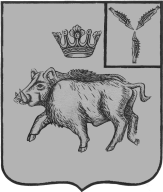 АДМИНИСТРАЦИЯЦАРЕВЩИНСКОГО  МУНИЦИПАЛЬНОГО ОБРАЗОВАНИЯ БАЛТАЙСКОГО МУНИЦИПАЛЬНОГО РАЙОНА САРАТОВСКОЙ ОБЛАСТИПОСТАНОВЛЕНИЕот  27.06.2018  №  85	с. ЦаревщинаОб утверждении Порядка  увольнения (освобождения от должности) в связи с утратой доверия лиц, замещающих должности муниципальной службы администрации Царевщинского муниципального                                           образования Балтайского муниципального района Саратовской областиВ соответствии с Федеральными законами от 02 марта 2007 года                         № 25-ФЗ «О муниципальной службе в Российской Федерации» и от 25 декабря 2008 года  № 273 - ФЗ «О противодействии коррупции», руководствуясь статьей 33  Устава Царевщинского муниципального образования, ПОСТАНОВЛЯЮ:1.Утвердить Порядок увольнения (освобождения от должности) в связи с утратой доверия лиц, замещающих должности муниципальной службы администрации Царевщинского муниципального образования Балтайского муниципального района Саратовской области, согласно приложению.2. Считать утратившими силу постановления администрации Царевщинского муниципального образования:- от 08.12.2014 № 64 «О Порядке увольнения (освобождения от должности) лиц, замещающих должности муниципальной службы администрации Царевщинского  муниципального образования в связи с утратой доверия»;- от 15.06.2015 № 23 «О внесении изменений в постановление администрации Царевщинского муниципального образования от  08.12.2014 № 64 «О Порядке увольнения (освобождения от должности) лиц, замещающих должности муниципальной службы администрации Царевщинского муниципального образования в связи с утратой доверия».3. Настоящее постановление вступает в силу со дня его опубликования на официальном сайте администрации Балтайского муниципального района4. Контроль за выполнением настоящего постановления оставляю за собой.И.о. главы администрации Царевщинскогомуниципального образования	                                                Ю.А.Романов Порядок   увольнения (освобождения от должности) в связи с утратой доверия лиц, замещающих должности муниципальной службы администрации Царевщинского муниципального образования Балтайского муниципального района Саратовской области1. Настоящий Порядок увольнения (освобождения от должности) в связи                   с утратой доверия лиц, замещающих должности муниципальной службы администрации Царевщинского муниципального образования Балтайского муниципального района Саратовской области (далее - Порядок) разработан                          в соответствии с Федеральными  законами  от  25 декабря 2008 года № 273-ФЗ                 «О противодействии коррупции», от 02 марта 2007 года № 25-ФЗ                                  «О муниципальной службе в Российской Федерации» и определяет порядок увольнения  (освобождения от должности) в связи с утратой доверия лиц, замещающих должности муниципальной службы администрации Царевщинского муниципального образования Балтайского муниципального района Саратовской области (далее - Администрация).2. Лицо, замещающее должность муниципальной службы Администрации (далее соответственно  – муниципальный служащий) подлежит увольнению (освобождению от должности) в связи с утратой доверия в следующих случаях:1) непринятия лицом мерпо предотвращению и  (или) урегулированию конфликта интересов, стороной которого оно является;2) непредставления лицом сведений о своих доходах, об имуществе                           и обязательствах имущественного характера, а также о доходах, об имуществе                      и обязательствах имущественного характера своих супруги (супруга)                              и несовершеннолетних детей либо представления заведомо недостоверных                      или неполных сведений;3) участия лица на платной основе в деятельности органа управления   коммерческой организации, за исключением случаев, установленных федеральным законом;4) осуществления лицом предпринимательской деятельности;5) вхождения лица в состав органов управления, попечительских или наблюдательных советов, иных органов иностранных некоммерческих неправительственных организаций и действующих на территории Российской  Федерации их структурных подразделений, если иное не предусмотрено международным договором Российской Федерации или законодательством Российской Федерации.3. Решение об увольнении муниципального служащего в связи с утратой доверия принимается главой Царевщинского муниципального образования  на основании:1) доклада о результатах проверки, проведенной лицом, ответственным за кадровую работу в Администрации по профилактике коррупционных и иных правонарушений;2) рекомендации комиссии по соблюдению требований к служебному поведению муниципальных служащих и урегулированию конфликта интересов в случае, если доклад о результатах проверки направлялся в комиссию;3) объяснений муниципального служащего;4) иных материалов.4. При решении вопроса об увольнении муниципального служащего в связи с утратой доверия, учитывается характер совершенного муниципальным служащим коррупционного правонарушения, его тяжесть, обстоятельства, при которых оно совершено, соблюдение муниципальным служащим других ограничений и запретов, требований о предотвращении или об урегулировании конфликта интересов и исполнение им обязанностей, установленных в целях противодействия коррупции, а также предшествующие результаты исполнения муниципальным служащим своих должностных обязанностей.5. Решение об увольнении в связи с утратой доверия муниципального служащего применяется в срок, не превышающий одного месяца со дня поступления информации о совершении муниципальным служащим коррупционного правонарушения, не считая периода временной нетрудоспособности муниципального служащего, пребывания его в отпуске, периода неисполнения должностных обязанностей муниципальным служащим по иным уважительным причинам, а также периода проведения в отношении него соответствующей проверки и рассмотрения результатов данной проверки комиссией по соблюдению требований к служебному поведению  муниципальных служащих и урегулированию конфликта интересов. При этом увольнение в связи с утратой доверия должно быть применено не позднее шести месяцев со дня поступления информации и совершении коррупционного правонарушения.6. До увольнения у муниципального служащего главой Царевщинского муниципального образования истребуется письменное объяснение (объяснительная записка).Если по истечении двух рабочих дней указанное объяснение муниципальным служащим не предоставлено, то составляется соответствующий акт.Непредставление муниципальным служащим объяснения не является препятствием для его увольнения в связи с утратой доверия.7. В распоряжении об увольнении в связи с утратой доверия муниципального служащего указываются вид совершенного им коррупционного правонарушения и положения нормативных правовых актов, которые им были нарушены. В качестве оснований увольнения  указываются на Трудовой кодекс Российской  Федерации, Федеральные законы от 02 марта 2007 года № 25-ФЗ «О муниципальной службе в Российской Федерации, 25 декабря 2008 года № 273-ФЗ «О противодействии коррупции», иные нормативные правовые акты. 8. Копия распоряжения об увольнении муниципального служащего в связи с утратой доверия вручается ему под роспись в день прекращения трудового договора, либо в день издания соответствующего распоряжения (приказа).В случае, когда распоряжение о прекращении трудового договора в связи с утратой доверия невозможно довести до сведения муниципального служащего или муниципальный служащий отказывается ознакомиться с ним под роспись, на распоряжении производится соответствующая запись и составляется соответствующий акт об отказе ознакомления с распоряжением.9. Муниципальный  служащий  вправе  обжаловать  распоряжение об его увольнении в установленном законом порядке.Верно: главный специалист администрация    Царевщинскогомуниципального образования                                          Бобкова Е.М.Приложение к постановлениюадминистрации Царевщинскогомуниципального образованияот  27.06.2018 №  85